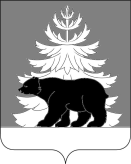 О проведении мероприятийпо предупреждению чрезвычайныхситуаций, связанных с паводками в 2022 году В целях организации и осуществления мероприятий  по предупреждению чрезвычайных  ситуаций, связанных с паводками в период 2022 года на территории сельскохозяйственных организаций Зиминского района, в соответствии со статьей 11 Федерального закона от 21 декабря 1994 года № 68-ФЗ «О защите населения и территорий от чрезвычайных ситуаций природного и техногенного характера», руководствуясь статьями22, 46 Устава Зиминского районного муниципального образования, администрация Зиминского районного муниципального образованияПОСТАНОВЛЯЕТ:	1. Утвердить прилагаемый план мероприятий по предупреждению последствий чрезвычайных ситуаций, связанных с паводками на территориях сельскохозяйственных организаций Зиминского района в 2022 году (далее – план мероприятий).2. Рекомендовать руководителям  сельскохозяйственных организаций, осуществляющих  деятельность на территории Зиминского района,  руководствоваться в своей деятельности планом мероприятий, указанным в пункте 1 настоящего постановления.3. Настоящее постановление опубликовать в информационно-аналитическом, общественно-политическом еженедельнике «Вестник района» и разместить на официальном сайте администрации Зиминского районного муниципального образования  www.rzima.ru в информационно-телекоммуникационной сети «Интернет».4. Контроль за исполнением постановления  возложить на заместителя мэра по управлению муниципальным хозяйством Ширяева А. А.Мэр Зиминскогорайонногомуниципального образования                                                                               Н.В. Никитина                                                                                                                                                                         УТВЕРЖДЕН                                                                                                                                                                                        постановлением администрации Зиминского                                                                                                                                                                                     районного муниципального образования                                                                                                                                                                                        от «22.03.2022 года »  № 206Планмероприятий по предупреждению и ликвидации последствий чрезвычайных ситуаций, связанных с паводками на территориях сельскохозяйственных организаций Зиминского района в 2022 годуОсновные мероприятияСрок исполненияИсполнители, реализующие мероприятия плана1. Корректировка планов действий по предупреждению и   ликвидации последствий чрезвычайных ситуаций в паводковый периоддо 25.03.2022 года руководители сельскохозяйственных организаций2.   Назначение должностных лиц, ответственных за   планирование и проведение противопаводковых мероприятийдо 25.03.2022 годаруководители сельскохозяйственных организаций3. Доведение прогнозов развития весеннего половодья до сельскохозяйственных организаций   и обеспечение мониторинга паводковой обстановкипаводковый период.директор МКУ «Служба ЗРМО по ГО и ЧС»4. Создание резервов финансовых и материальных ресурсов сельскохозяйственных организаций для ликвидации возможных чрезвычайных ситуаций, связанных с паводкамидо 01.04.2022 года руководители сельскохозяйственных организаций5. Планирование мероприятий по эвакуации работников сельскохозяйственных организаций, сельскохозяйственных животных, техники, других материальных средств, переброски зерна с затапливаемых территорий и подготовки мест их временного размещения. Обеспечение готовности техники и работников сельскохозяйственных организаций к проведению аварийно- спасательных работдо 01.04.2022 годаРуководители сельскохозяйственных организаций,МКУ «Служба ЗРМО по ГО и ЧС»6. Подготовка мест для временного размещения сельскохозяйственных животных, создание запаса кормов и ветеринарных препаратов для первоочередного обеспечения сельскохозяйственных животных в связи с возможным временным прекращением транспортного сообщения в период осуществления   эвакуационных мероприятийдо начала паводкового периодаруководители сельскохозяйственных организаций, МКУ «Служба ЗРМО по ГО и ЧС»7. Создание сельскохозяйственными организациями оперативных рабочих групп на объектах сельскохозяйственного производства, где есть угроза затопления или подтопления, с возложением на них функций осуществления работ по предотвращению аварийных ситуаций, которые могут возникнуть при прохождении паводка01.04.2022 годаруководители сельскохозяйственных организаций, МКУ «Служба ЗРМО по ГО и ЧС»8.  Организация своевременного доведения до сельскохозяйственных организаций информации о складывающейся обстановке и правилах поведения при угрозе подтопления (затопления) территорий используемых земель сельскохозяйственного назначения через информационно-аналитический, общественно-политический еженедельник «Вестник района»паводковый период МКУ «Служба ЗРМО по ГО и ЧС»11. Взаимодействие с оперативными группами МЧС с целью координации   действий сил и средств при ликвидации чрезвычайных ситуацийпаводковый период администрация Зиминского районного муниципального образования, руководители сельскохозяйственных организаций12. Организация  мероприятий по сохранности сельскохозяйственных объектов в случае их подтопления (затопления)паводковый периодадминистрация Зиминского районного муниципального образования, руководители сельскохозяйственных организаций13. Определение (уточнение) сил и средств сельскохозяйственных товаропроизводителей, планируемых использовать для ликвидации последствий  паводков и наводнений01.04.2022 годаадминистрация Зиминского районного муниципального образования, руководители сельскохозяйственных организаций